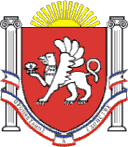 РЕСПУБЛИКА  КРЫМ                                                                                                                                                 НИЖНЕГОРСКИЙ  РАЙОН                                                                                                                                                      МУНИЦИПАЛЬНОЕ ОБРАЗОВАНИЕ НОВВОГРИГОРЬЕВСКОЕ СЕЛЬСКОЕ  ПОСЕЛЕНИЕАДМИНИСТРАЦИЯ  НОВОГРИГОРЬЕВСКОГО  СЕЛЬСКОГО  ПОСЕЛЕНИЯ ПОСТАНОВЛЕНИЕ №26От 09 февраля  2024 года                                                                                                                 с. НовогригорьевкаО рассмотрении проектов инициативного                                                                                   бюджетирования на территории Новогригорьевского                                                                      сельского поселения Нижнегорского района                                                                                      Республики Крым.В соответствии с Федеральным законом от 06.10.2003 №131 «Об общих принципах организации местного в Российской Федерации», Законом Республики Крым от 29.05.2020 №77-ЗРК/2020 «Об инициативном бюджетировании в Республике Крым», постановлением Совета министров Республики Крым от 16 октября 2020г. N 658 "О некоторых вопросах реализации инициативного бюджетирования на территории Республики Крым", Уставом муниципального образования Новогригорьевское сельское поселение Нижнегорского района Республики Крым, Порядком выдвижения, внесения, обсуждения, рассмотрения инициативных проектов, а  также проведения их конкурсного отбора в Новогригорьевском сельском поселении Нижнегорского района Республики Крым, утвержденного решением сессии Новогригорьевского сельского совета от 28.04.2021 г. №4,       администрация Новогригорьевского сельского поселения  ПОСТАНОВЛЯЕТ:1.Поддержать проект «Приобретение, доставка и монтаж стационарного оборудования для спортивной площадки, расположенной  по адресу: Республика Крым Нижнегорский р-н  с.Коренное ул.Советская, 2» и продолжить работу над ними в пределах бюджетных ассигнований, предусмотренных решением о местном бюджете на соответствующие цели и(или)  в соответствии с порядком составления и рассмотрения проекта местного бюджета ( внесения изменений в решение о местном бюджете).2.Принять участие в конкурсном отборе проектов инициативного бюджетирования Республики Крым в 2024 г.3.Администрации Новогригорьевского сельского поселения организовать  работу по подготовке  и направлению заявки проекта «Приобретение, доставка и монтаж стационарного оборудования для спортивной площадки, расположенной  по адресу: Республика Крым Нижнегорский р-н  с.Коренное ул.Советская, 2»  для участия в конкурсном отборе проектов инициативного бюджетирования Республики Крым  в срок до 10 февраля 2024 года.4.Контроль по выполнению настоящего решения возложить  на постоянную комиссию Новогригорьевского сельского совета по бюджету, налогам, муниципальной собственности, земельных и имущественных отношений, социально-экономическому развитию.5.Настоящее постановление подлежит обнародованию не позднее 5 рабочих дней путём размещения на информационных стендах Новогригорьевского сельского поселения Нижнегорского района Республики Крым и на официальной странице портала правительства Республики Крым https://novogrigorevskoe.rk.gov.ru/ru/index и на сайте Новогригорьевского сельского поселения http://novogrigor-adm91.ru/.6.Настоящее постановление вступает в силу с момента подписания.ПредседательНовогригорьевского  сельского  совета-Глава  администрацииНовогригорьевского  сельского  поселения                          Данилин А.М.